Broj: 5 Su-143/2021-35Pula-Pola, 24. svibanj 2021.Na temelju čl. 31. st. 1. Zakona o sudovima (Narodne novine br. 28/13, 33/15, 82/15, 82/16, 67/18, 126/19 i 130/20) i čl. 24. Sudskog poslovnika (Narodne novine br. 37/14, 49/14, 8/15, 35/15, 123/15, 45/16, 29/17, 33/17, 34/17, 57/17, 101/18, 119/18, 81/19, 128/19, 39/20, 47/20, 138/20 i 147/20), predsjednik suda Roberto Uggeri, radi formiranja referade sutkinjama Ani Brgles Keser, Izabeli Barbić, Tamari Dagostin Mušković i izostavljanja referada više sudske savjetnice Ane Brgles Keser, donosi sljedećiIZMJENE GODIŠNJEG RASPOREDA POSLOVAU OPĆINSKOM SUDU U PULI-POLA ZA 2021. GODINUIMijenja se Godišnji raspored poslova u Općinskom sudu u Puli-Pola posl. br. 5 Su-609/2020-1 od 27. studenog 2020. godine u glavi "I. USTROJ SUDA" u dijelu koji se odnosi na ukupan broj sudaca, službenika i namještenika na način da isti sada glasi:"Ukupan broj sudaca, službenika i namještenika:- suci 27,- službenici na neodređeno vrijeme 129,- službenici na određeno vrijeme 16,- namještenici na neodređeno vrijeme 13,- namještenici na određeno vrijeme 1.Dva državna službenika zaposlena su na skraćeno radno vrijeme (4 sata). Odsutno je 16 službenika (bolovanje ili rodiljni dopust).".IIMijenja se Godišnji raspored poslova u Općinskom sudu u Puli-Pola posl. br. 5 Su-609/2020-1 od 27. studenog 2020. godine u glavi "II. URED PREDSJEDNIKA SUDA" u dijelu koji se odnosi na službenika za informiranje na način da isti sada glasi:"Službenik za informiranje: ZRINKA RUDAN".IIIMijenja se Godišnji raspored poslova u Općinskom sudu u Puli-Pola posl. br. 5 Su-609/2020-1 od 27. studenog 2020. godine u glavi "IV. SUDSKI ODJELI OPĆINSKOG SUDA U PULI – POLA" u točki "1. GRAĐANSKI ODJEL" u dijelu koji se odnosi na suce i više sudske savjetnike, na način da isti sada glasi: "Suci: Mirna Mačešić-Biscuoli, Tamara Došen, Mirjana Sinčić Kocijančić, Andrijana Modrušan, Saša Javoran, Helena Božović Sladaković, Nataša Horvat, Iva Kancijanić, Daniela Subotić Biondić, Milena Blagonić, Ana Brgles Keser, Izabela Barbić, Tamara Dagostin Mušković, Roberto Uggeri, mr. sc. Damir Kapović i Alessandra Gržinić Matika.Viši sudski savjetnici: Katarina Stipkov Crljenica (dugotrajno bolovanje) i Nina Ciglenečki.". IVMijenja se Godišnji raspored poslova u Općinskom sudu u Puli-Pola posl. br. 5 Su-609/2020-1 od 27. studenog 2020. godine u glavi "V. SJEDIŠTE SUDA, 1. Raspored sudaca, savjetnika i zapisničara po referadama", na način da isti sada glasi:"V. SJEDIŠTE SUDARaspored sudaca, savjetnika i zapisničara po referadamau Građanskom odjelu:Referada	Sudac 	Sudski zapisničar1		Mirna Mačešić – Biscuoli uz sudskog zapisničara Suzanu Brčić2		Tamara Došen uz sudskog zapisničara Tinu Muraja5		Mirjana Sinčić Kocijančić uz sudskog zapisničara Tatjanu Sain6		Andrijana Modrušan uz sudskog zapisničara Tamaru Foškić7		Saša Javoran uz sudskog zapisničara Evelinu Kavalko8		Helena Božović – Sladaković uz sudskog zapisničara Kristinu Topić10		Nataša Horvat uz sudskog zapisničara Lejlu Mahmutović11		Iva Kancijanić uz sudskog zapisničara Martinu Burić12		Daniela Subotić Biondić uz sudskog zapisničara Sabinu Crnobori 13		Milena Blagonić uz sudskog zapisničara Dariju Ljubičić23            Ana Brgles Keser uz sudskog zapisničara Samantu Balać40            Izabela Barbić uz sudskog zapisničara Lauru Popović41            Tamara Dagostin Mušković uz sudskog zapisničara Zlatu VukojaReferada	Sudski savjetnik	Sudski zapisničar     14              Nina Ciglenečki 15              Elena Vukotić uz sudskog zapisničara Dizi Selan16              Barbara Kancelar uz sudskog zapisničara Antoniu Pavličević17              Katarina Stipkov Crljenica – dugotrajno bolovanje20              Gordana Stevanović Brajić uz sudskog zapisničara Loredanu                  Radolović22              Zrinka Rudan uz sudskog zapisničara Gordanu Ljubičić 24              Goran Lipljan uz sudskog zapisničara Denis Lukač25              Luka Zenić uz sudskog zapisničara Sendi Beviakva 38              Ana-Marija Bartolić uz sudskog zapisničara Ivu Antoloviću Kaznenom odjelu:  Referada	    Sudac	Sudski zapisničar       26	Tanja Skandel Monas uz sudskog zapisničara Robertu Ivančić       27  	Marina Duković uz sudskog zapisničara Mateu Mikec       28       	Kristina Knežević Červar uz sudskog zapisničara Antonelu Vukojević       29          	Diana Debeljuh uz sudskog zapisničara Željku Jelenić       30        	Jelena Žugčić uz sudskog zapisničara Draganu Milaković       31         	Miljenko Matić uz sudskog zapisničara Mariju Pavlović Referada	Sudski savjetnik	Sudski zapisničar       14             Nina Ciglenečki u Prekršajnom odjelu:Referada	Sudac	Sudski zapisničar        3   	Ljiljana Božina uz sudskog zapisničara Marijanu Borić   4		Ana Cvečić Hoxha uz sudskog zapisničara Manuelu Stojanović        9        	Sanja Dittrich Glumac uz sudskog zapisničara Ninu Šegota      18         	Tatjana Japundžić Prović uz sudskog zapisničara Željku Juričko      19          	Damir Šurina uz sudskog zapisničara Tinu ViezzerReferada	Sudski savjetnik	Sudski zapisničar35		Ksenija Bistre uz sudskog zapisničara Gordanu Štoković IskraAdministrativni referenti – sudski zapisničari u referadama sudaca i sudskih savjetnika obavljaju poslove pisanja po diktatu ili prijepisu sudskih pismena, pozivaju stranke na ročišta, obavljaju poslove zapisničara na raspravi i izvan rasprave, otpremaju pismena, izrađuju jednostavne dopise, tehnički dorađuje spise te ih ažuriraju kroz aplikacije eSpis i JCMS, unose odluke u aplikaciju SupraNova, obavljaju i druge poslove po uputi suca ili sudskog savjetnika i sukladno Sudskom poslovniku, te obavljaju i druge poslove po nalogu predsjednika suda. Administrativni referenti – sudski zapisničari će se raspoređivati na rad u druge referade prema potrebi posla, a po nalogu predsjednika suda obavljat će poslove i u stalnoj službi. Svi administrativni referenti – sudski zapisničari određuju se službenicima ovlaštenim za donošenje rješenja o sudskim pristojbama i provođenje svih radnji u postupku naplate sudskih pristojbi za predmete za koje su zaduženi suci odnosno sudski savjetnici kod kojih su raspoređeni na rad. Administrativni referent – sudski zapisničar Marija Cvitan (dugotrajno bolovanje) raspoređivati će se na rad u referade prema potrebama posla, a po nalogu predsjednika suda".VMijenja se Godišnji raspored poslova u Općinskom sudu u Puli-Pola posl. br. 5 Su-609/2020-1 od 27. studenog 2020. godine u glavi "V. SJEDIŠTE SUDA, 2. Raspored sudaca i sudskih savjetnika u Građanskom odjelu prema zaprimanju predmeta po upisnicima i oslobođenja od norme", na način da se izostavlja Referada 23 više sudske savjetnice Ane Brgles Keser i formiraju referade sutkinja redni broj 23, 40 i 41 sa danom stupanja na dužnost prema upisnicima kako slijedi: Referada	Sudac				Upisnici"23	 ANA BRGLES KESER			P, Pl, Pn, Pr, Ps, Psp, P-euPovrv (osim u sporovima male vrijednosti) Pom, Pom-eu (u građanskim predmetima u kojima nisu ovlašteni odlučivati sudski savjetnici)						 	Ovr (na nekretninama zaprimljene do 							31. 12. 2018.)							Ovr (privremene mjere iz vlastitih 					parnica)				R1 i R2 (koje nisu ovlašteni rješavati 				sudski savjetnici)	O (ostavinski predmeti za sudsko 	rješavanje)	Sp, Mir  40 	IZABELA BARBIĆ				P, Pl, Pn, Pr, Ps, Psp, P-euPovrv (osim u sporovima male vrijednosti) Pom, Pom-eu (u građanskim predmetima u kojima nisu ovlašteni odlučivati sudski savjetnici)							Ovr (na nekretninama zaprimljene do							31. 12. 2018.)							Ovr (privremene mjere iz vlastitih 					parnica)				R1 i R2 (koje nisu ovlašteni rješavati 				sudski savjetnici)	O (ostavinski predmeti za sudsko 	rješavanje)	Sp, Mir  41	TAMARA DAGOSTIN MUŠKOVIĆ  	P, Pl, Pn, Ps, Psp, P Ob, P-eu, Povrv (osim u sporovima male vrijednosti), Pom, Pom-eu (u građanskim predmetima u kojima nisu ovlašteni odlučivati sudski savjetnici)Pr (u sporovima proizašlim iz Kolektivnog ugovora)							Ovr (na nekretninama zaprimljene do							31. 12. 2018.)							Ovr (privremene mjere iz vlastitih 					parnica)Ovr Ob (osim naplate novčane tražbine), 				R1 Ob, R1 i R2 (koje nisu ovlašteni rješavati sudski savjetnici)	O (ostavinski predmeti za sudsko 	rješavanje)	Sp, Mir	"Suci Mirna Mačešić - Biscuoli, Tamara Došen, Nataša Horvat, Andrijana Modrušan, Helena Božović Sladaković, Iva Kancijanić, Daniela Subotić Biondić, Mirjana Sinčić Kocijančić, Saša Javoran, Milena Blagonić, Ana Brgles Keser, Izabela Barbić i Tamara Dagostin Mušković će ovjeravati isprave namijenjene za uporabu u inozemstvu."VIOve Izmjene Godišnjeg rasporeda poslova primjenjuju se od 7. lipnja 2021., a temelje se na broju sudaca, službenika i namještenika koji trenutno rade u sudu.                  PREDSJEDNIK SUDA           Roberto Uggeri,v.r.    UPUTA O PRAVNOM LIJEKU: Svaki sudac, viši sudski savjetnik – specijalist, viši sudski savjetnik i sudski savjetnik može u roku od 3 (tri) dana izjaviti prigovor predsjedniku suda na godišnji raspored poslova, a ostali službenici mogu u istom roku staviti primjedbu na godišnji raspored poslova sukladno čl. 25. st. 2. Sudskog poslovnika. Izjavljeni prigovor odnosno primjedba ne odgađa izvršenje godišnjeg rasporeda poslova.Dna:- sucima, višim sudskim savjetnicima – specijalistima,   višim sudskim savjetnicima, sudskim savjetnicima- ostalim službenicima i namještenicima- sudskom administratoru informacijskog sustavaPo pravomoćnosti:- predsjedniku Županijskog suda u Puli - Pola- predsjedniku Visokog prekršajnog suda Republike Hrvatske- Ministarstvu pravosuđa i uprave Republike Hrvatske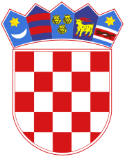 REPUBLIKA HRVATSKAOPĆINSKI SUD U PULI-POLAURED PREDSJEDNIKA SUDAKranjčevićeva 8, 52100 Pula-Pola